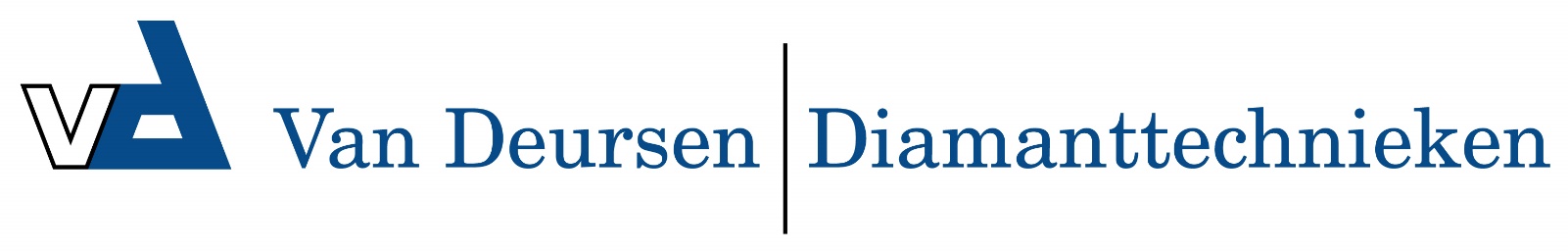 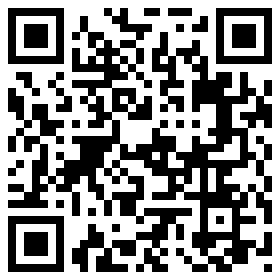 XT77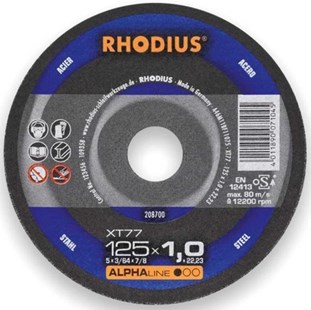 Ideaal voor machines met gering vermogenToepassing: staalXT77  A46M11BF11075 XT77  A46M11BF11075 XT77  A46M11BF11075 115 x 1,0 x 22,23100208698115 x 1,5 x 22.23100208699125 x 1,0 x 22,23100208700125 x 1,5 x 22.23100208701150 x 1,5 x 22,2325208861XTK77  A46M11BF11337 XTK77  A46M11BF11337 XTK77  A46M11BF11337 180 x 1,5 x 22,2325208702230 x 1,9 x 22,2325208703